МКОУ «ХУЧНИНСКАЯ СОШ №2»Сценарий сказки-инсценировки «Путешествие по Лукоморью» в рамках недели начальных классов.Подготовила : учитель нач. классовКулиева Н. С. Участники : учащиеся 3 «б»кл. и 1 кл.2019г.Сценарий сказки-инсценировки «Путешествие по Лукоморью» в рамках недели начальных классов.Действующие лица: Дуб, Кот ученый, Русалка, Леший, Ветер, Шамаханские красавицы. Факир со змеей, Баба – Яга, избушка на курьих ножках, матрешки, маленькие сказочные друзья.Музыкальное оформление: Русские народные мелодии. «Восточный танец», «Танец матрешек» под песню М. Девятовой «Калинка». Мелодия «Там, на неведомых дорожках», мелодия звука ветра. Мелодия «Лесных жителей», мелодия песни «О дружбе», М/ф «Маша и медведь». (Элементы движений по выбору педагога)Основные работы с детьми:1. Театральная игра.Учить детей ориентироваться в пространстве; развивать память, образное мышление, фантазию, воображение, интерес к сценическому искусству; отрабатывать дикцию; упражнять в четком произношении слов.2. Ритмопластика.Включает в себя комплексные ритмические, пластические игры и упражнения.3. Культура и техника речи.Включает работу по речевому дыханию, правильную артикуляцию, четкую дикцию, разнообразную интонацию; связную образную речь; творческую фантазию.4. Основные театральные культуры — это работа с целью познакомить детей элементарным понятиям, профессиональной терминологией театрального искусства, воспитать культуру поведения в театре.Работа над спектаклем включает в себя знакомство со сказкой. Учить сочинять этюды по сказке; развивать умение пользоваться интонациями, выражающими разнообразные эмоциональные состояния." Путешествие по Лукоморью"Под русскую народную мелодию выходят девочки — сказочницы, в руках у них книга сказок.Ведущий: Дети! Посмотрите на этот портрет, вы знаете кто это? Правильно, замечательный русский поэт А. С. ПушкинМы Пушкину наш праздник посвятим,Наполнив зал волшебными стихами.О Пушкине сегодня говоримПоэзии волшебными словами.Пушкин был очень талантливым поэтом, он написал много сказок и других произведений. Давно нет Пушкина, но память о нем живет в народе. В детстве Александр Сергеевич очень любил слушать сказки, которые ему рассказывала его няня Арина Родионовна. Став поэтом, Пушкин написал чудесные сказки. И сегодня я хочу увести вас по неведомым дорожкам в их удивительный мир. Вы спросите, а как мы это сделаем? У меня есть волшебная палочка (показывает) Закрывайте глаза, а я скажу волшебные слова:Волшебная палочка раз, два, триВ сказку нас перенеси!(Дети закрывают глаза. Выносится дуб.)Вот мы и в Лукоморье.У Лукоморья дуб зеленый,Златая цепь на дубе томИ днем и ночью кот ученыйВсе ходит по цепи кругом… .Подождите, дуб есть, на нем цепь, даже баба яга есть. А где же кот? Неужели в другую сказку убежал погулять?(Играет музыка и в зал входит ученый кот с книгой.)Кот:  Здравствуйте  ребята!  Я  ученый  кот.Говорят  коты и кошки    любят  греться на окошке,Любят  сливки и печенье,   но не любят приключенья.Я –  совсем наоборот.   Я не зря –  Ученый кот!Я  в душе авантюрист  и  немножечко артист.Но –  подчеркиваю,  лично,  я  учился на отлично.И поэтому – то  вот,   я  вполне  ученый  кот.Зачем вы пожаловали ко мне в Лукоморье?1  ученик:Сказки Пушкина  мы знаем.Любим очень  и читаем.Изучаем  наизусть.В них живет  наш русский дух. 2  ученик: Мы  Пушкину  наш праздник посвятим, Наполнив зал  чудесными стихами.  О Пушкине  сегодня говорим   Поэзии  волшебными словами3  ученик:Ветер по морю гуляет, 
Дует в паруса. 
Никогда не перестанем 
Верить в чудеса. 4  ученик:
Где царевна оживает 
Злу наперекор, 
Где красавиц похищает 
Мрачный Черномор, 5  ученик:
Где Балда с чертями спорит, 
Белочка поет, 
Где разбитые корыта 
Рыбка раздает, 6  ученик:
Где шумит волна морская, 
Нас туда зовет 
Лукоморье,  цепь златая 
И ученый кот. Ведущий:  К нам приходят пушкинские сказки
Яркие и добрые, как сны.
Сыплются слова, слова-алмазы
На вечерний бархат тишины.Уважаемый кот,  мы с учениками  нашей школы  хотим побывать в сказочному Пушкинском лесу.Кот: Добро пожаловать в настоящую сказку.Сказочницы: Здравствуйте, ребятушки!Здравствуйте, гости дорогие!Мы – сказочницы. Приглашаем вас в сказочное путешествие по Лукоморью.Сказочница 1:В мире много разных сказок –Грустных и смешных.И прожить без них на светеНам нельзя без них!В сказке может все случиться,Наша сказка впереди.Сказка в двери к нам стучится,Скажем гостю: «Заходи»!(Под музыку на переднем плане появляется Дуб, за ним прячется кот)Сказочница 2:У Лукоморья дуб зеленый;Златая цепь на дубе том.И днем и ночью кот ученыйВсе ходит по цепи кругом;Идет направо — песнь заводит,Налево – сказку говорит.Леший и Русалка подходят к коту.Леший: Здравствуй, кот ученый!Рассказать тебя мы просим,Для чего позвал нас в гости?Русалка: Зачем ты котик нас позвал,Решил устроить нынче праздник? Бал?Кот: Все расскажу вам, не спешите,Присаживайтесь по удобней, отдохните!         (танец 1 кл с куклами)Русалка и Леший оглядываются, дуба нет на месте.Леший: А где же дуб, куда пропал?Русалка: Вот здесь когда-то он стоял!Кот: Не знаю, что вам и сказать!Быть может он ушел гулять,Простите, столько было дел,То сказки сказывал, то пел.                                     Русалка: Наш котик любит помудрить,Не хочет правду говорить!Леший: На место надо дуб вернуть,Скорее, собирайтесь в путь! (уходят за кулисы)Выходит сказочница, звучит музыка, следы невиданных зверей ведут к избушке на курьих ножках.Сказочница 2: Там на неведомых дорожкахСледы невиданных зверей и наших маленьких друзей;Под веселую мелодию лесных жителей, выбегают сказочные персонажи на полянку. Исполняют танец и весело уходят за кулисы.                                                                         (Танец лесных жителей)Сказочница 2:Избушка там, на курьих ножкахСтоит без окон, без дверей.Появляется избушка на курьих ножках, пританцовывает под музыку песни «Бабка — Ежка», Леший и Русалка по следам подходят к избушке, она поворачивается к ним задом.Леший: Избушка, повернись к нам передом, а к лесу задом!Избушка: Еще чего, а волшебное слово?Русалка: Пожалуйста!Избушка: То-то же! (поворачивается) Выходит Баба-Яга.Баба-Яга: Что это вы тут раскомандовались, касатики?Русалка: Волшебный дуб сказочного Лукоморья пропал!Леший: А без дуба нам нельзя никак, вот так!Баба–Яга: Вот беда, так беда, нам без дуба никуда! (Ходит, думает)Мы сейчас у ветра спросим, не видал ли он наш дуб…Ветер, ветер, ты могуч!Ты гоняешь стаи туч,Всюду веешь на просторе,И волнуешь сине море…Поскорей ответь нам друг,Не видал ли ты наш дуб?Ветер: Заблудился ваш дубок,Путь держите на Восток!Баба-Яга: Спасибо, ветер!Ну а вы, друзья, спешите,В царство Шамаханское с ветром летите,Дуб наш зеленый в Лукоморье верните!Под музыку Ветер, Русалка и Леший убегают за кулисы. (  Танец )«Восточный танец» Под дубом сидит факир со змеей, восточные красавицы после танца убегают и прячутся за дуб.Факир: О, чудо – дуб кудрявый, лист резной,От жарких лучей палящего солнца,Спасаешь нас своей листвой!Дуб: Скучаю я по Лукоморью, хочу к друзьям, к себе домой!Там русский дух, там Русью пахнет!Факир: Красавицы мои! Отпустим дуба мы домой? А то совсем зачахнет? (обращается к восточным красавицам)Шамаханские красавицы: (читают пословицы)— В гостях хорошо, а дома лучше!— На чужой стороне и весна не красна.— Человек без Родины, что соловей без песни.Под музыку прилетает Ветер. Держа за руки Русалку и Лешего, они облетают зал по кругу, Дуб убегает за ними.Кот: Нынче праздник в Лукоморье,Будет весело у нас!Красны девицы, матрешкиНачинайте перепляс!Матрешки: Эй, подруга, балалайка,Веселее заиграй-ка!Будем дуба мы встречать,Вместе петь и танцевать!                    ( Танец)Танец под русскую народную песню «Калинка»(движение по выбору педагога)Дуб: Лукоморцы дорогие!  Собирайтесь под ветви густые!Сказка - радость!Сказка - счастье!Сказка – ложь, а в ней намек!Добрым молодцам – урок!Под мелодию песни «О дружбе», М/ф Маша и медведь персонажи выходят на п оклон.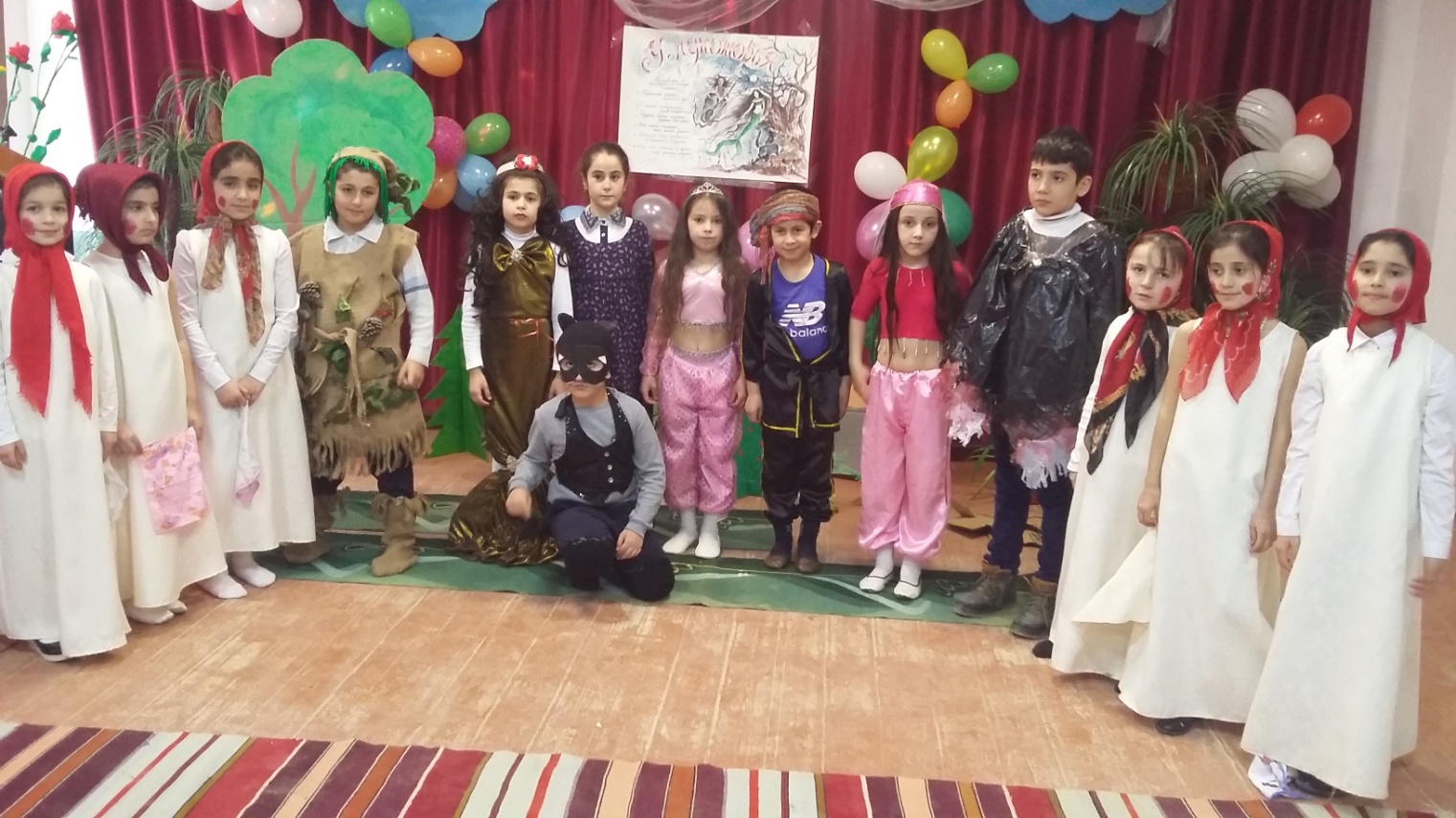 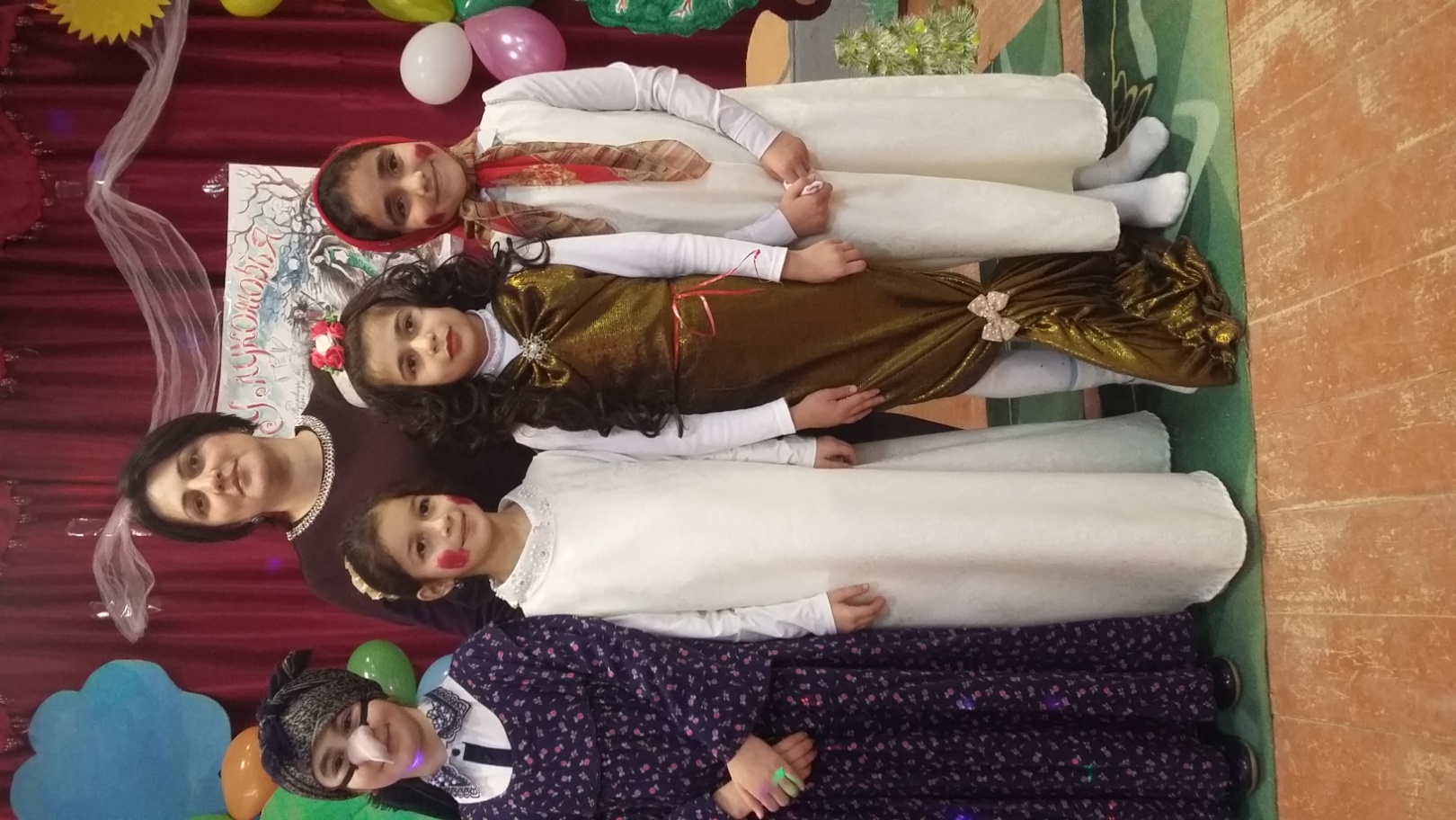 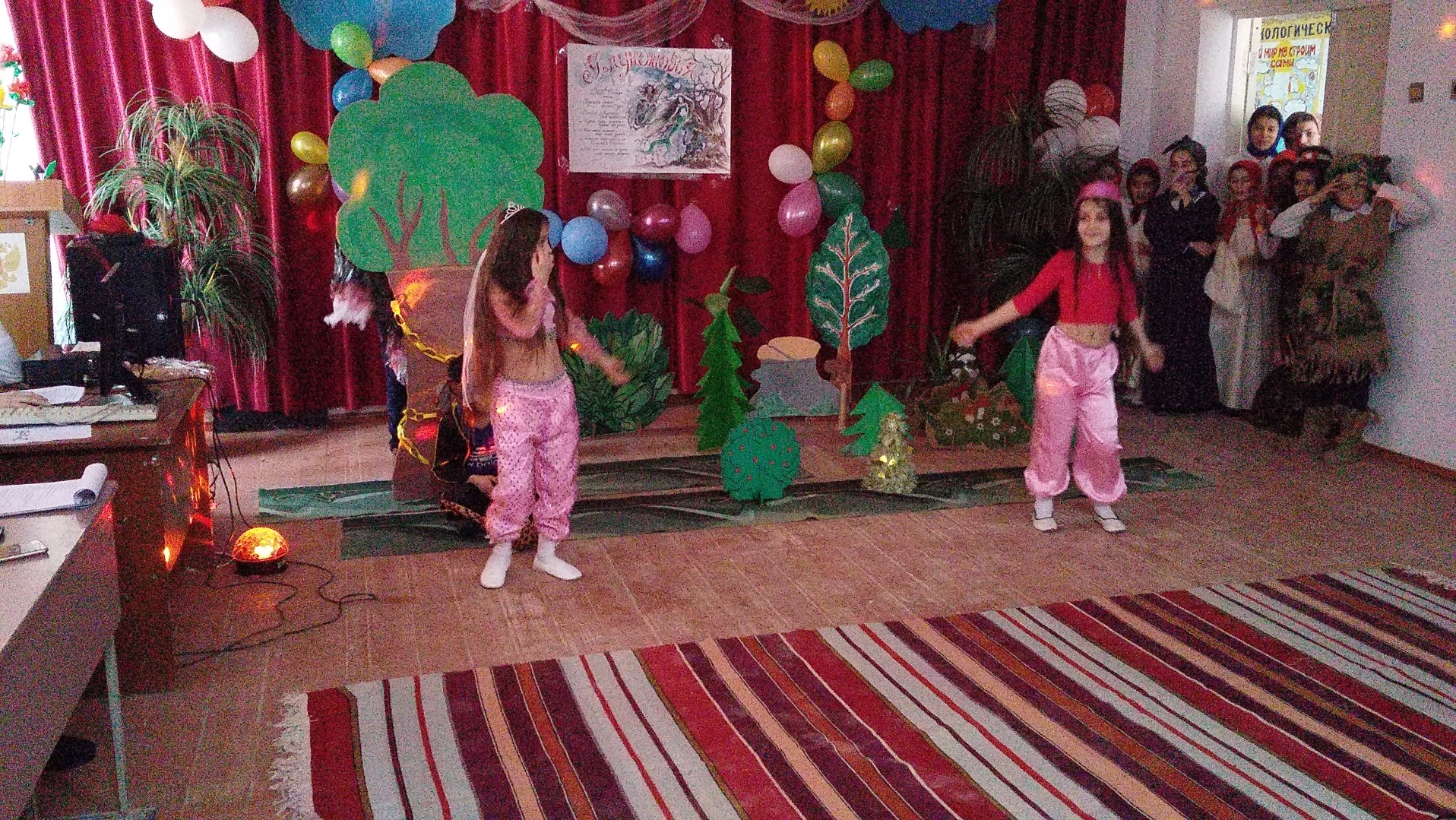 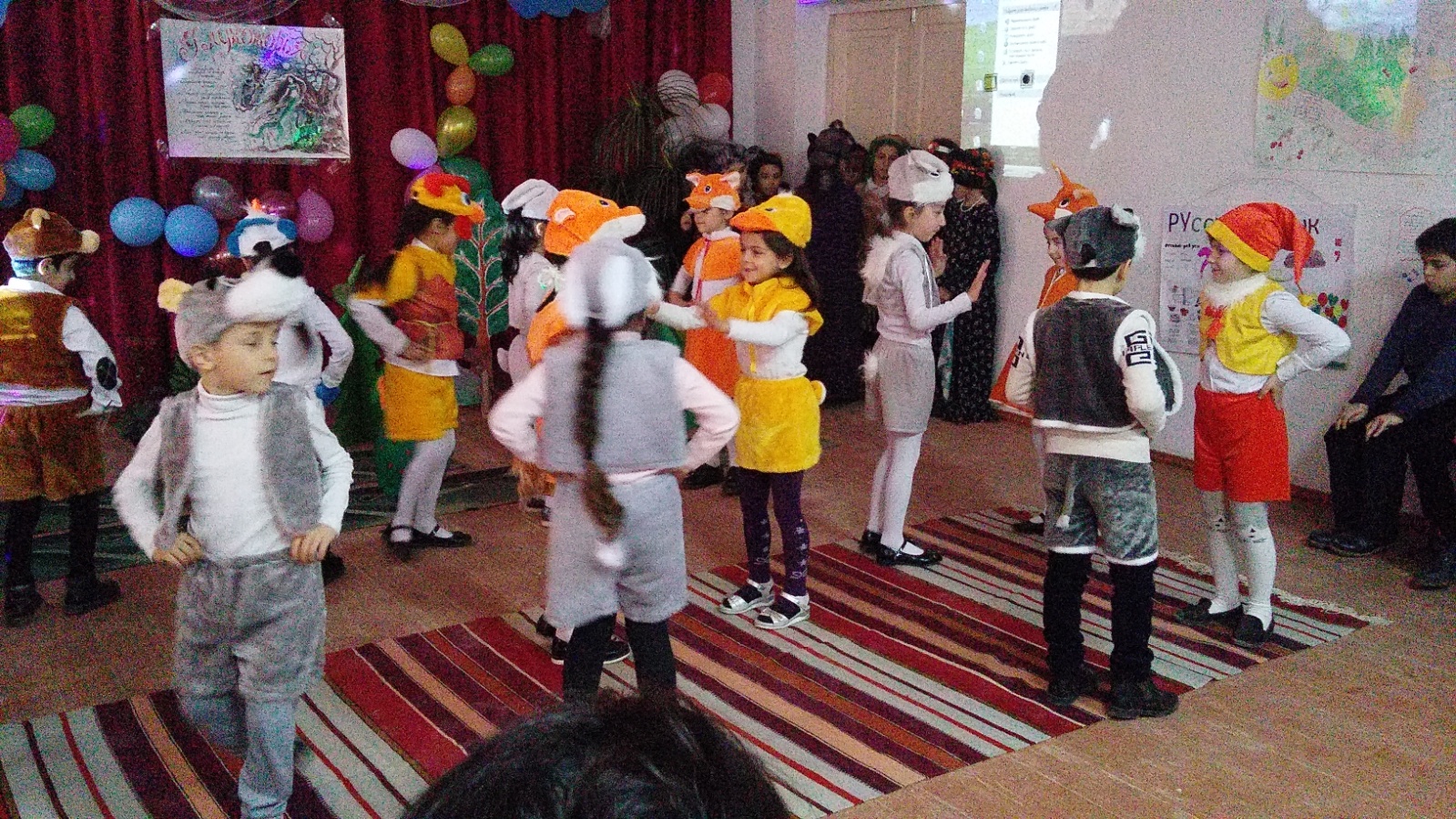 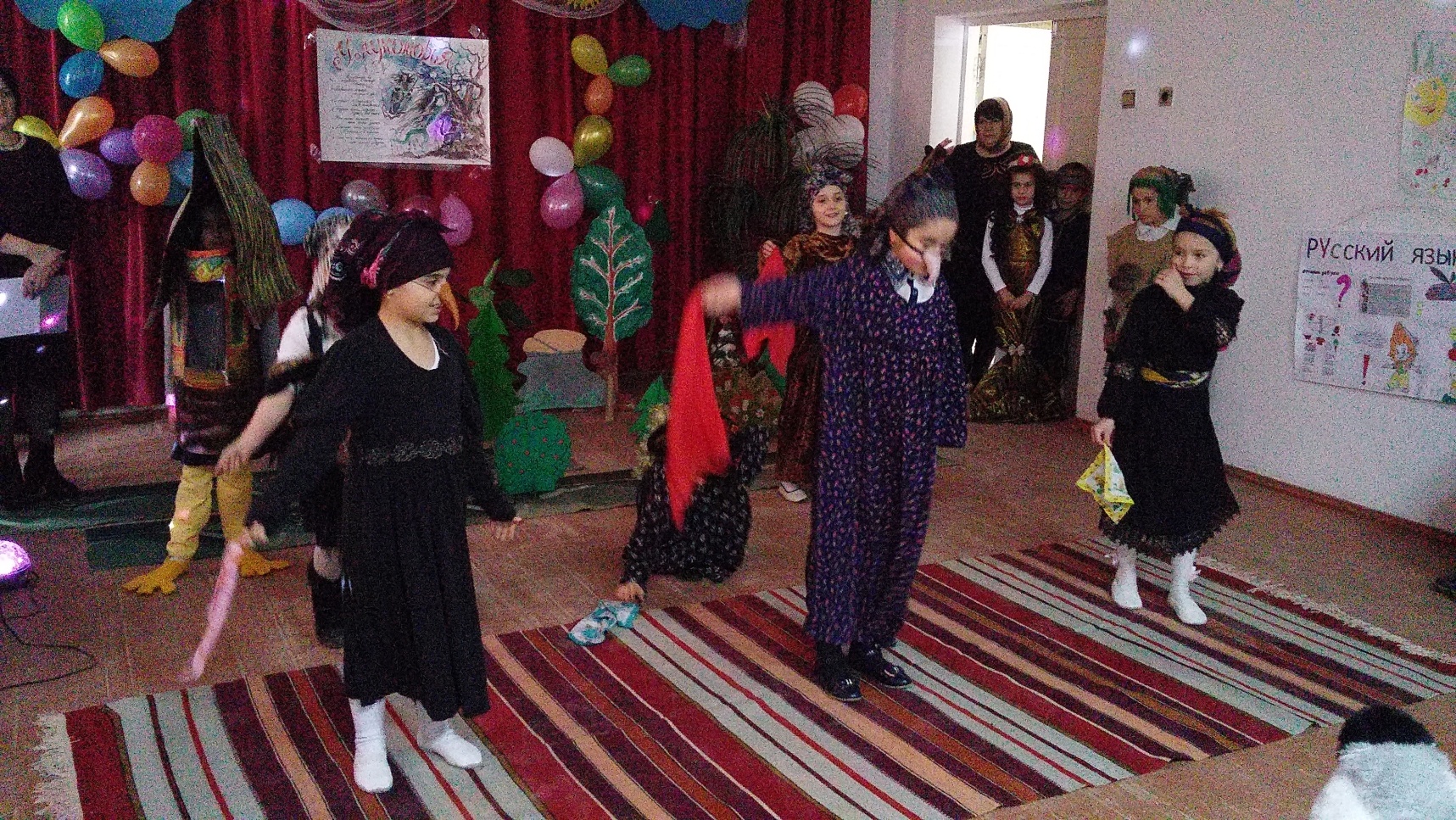 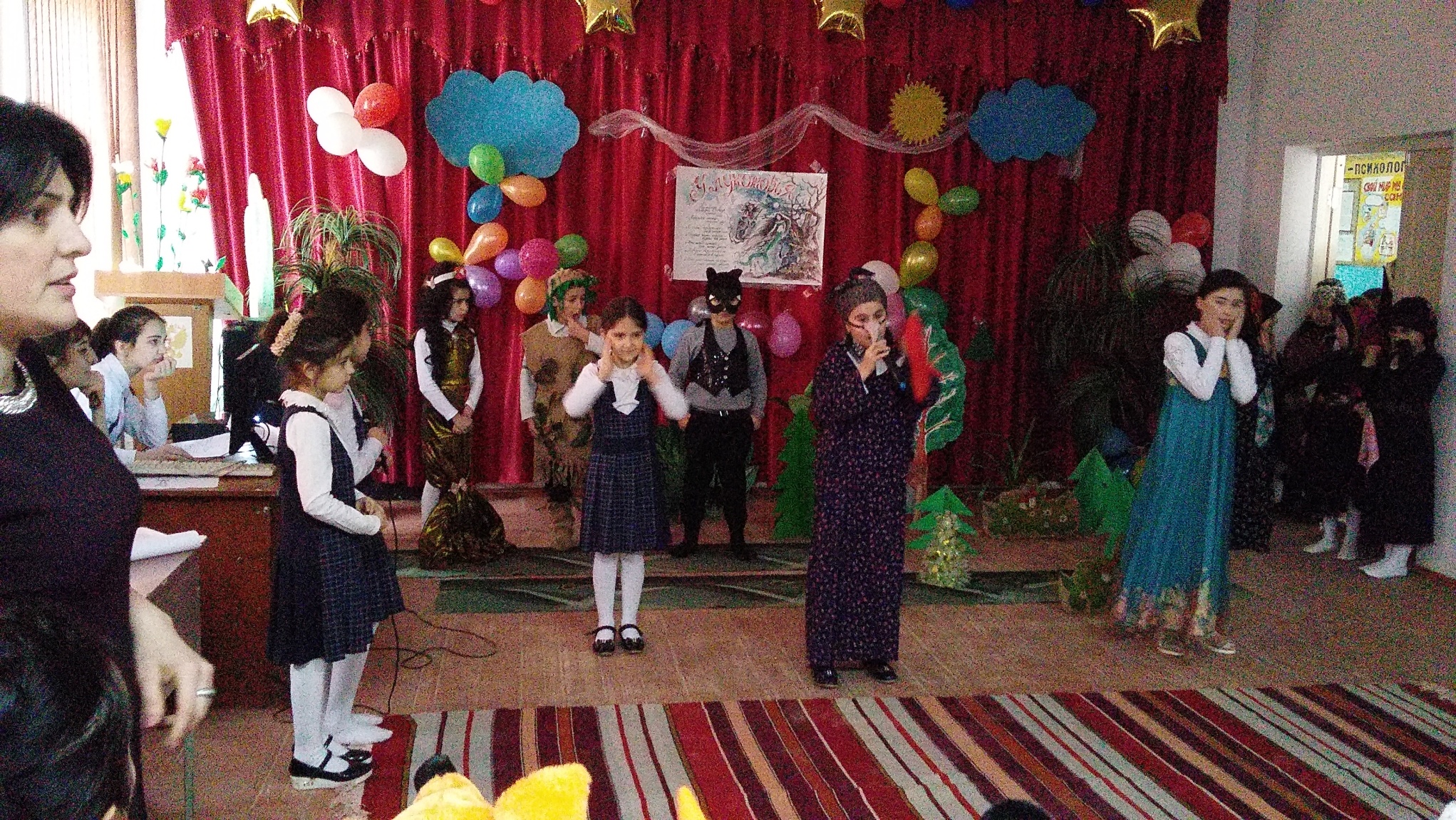 